	Us fem saber que ja teniu disponible el numero de 	loteria de Nadal del 2022.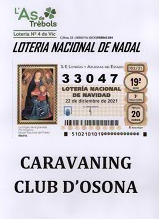 	Podeu anar a buscar-lo a l'administració L'Ás de 	Trèbol 	del carrer Nou 33 , de Vic.	Com sabeu es vendran dècims com l'any passat.	Que tingueu molta sort! 